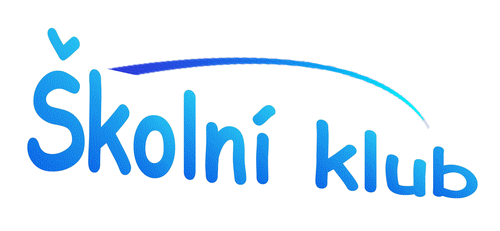                                          A je to tady!!!Oblíbený Mikulášský turnaj dvojic Od 3.12. – 14.12.2018Nutella čeká na vítěze!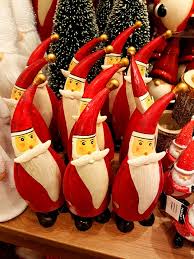 